objednávka č. 115-2023  AirCreative vonné směsi 2.Q 2023V Praze dne 9.3.2023Dodavatel:Jan Saidl		Jana Zajíce 8, 170 00 Praha 7IČ: 67668933, DIČ: CZ6907020351Objednávám spotřební náplně pro přístroje AirCreative na základě nabídky č. 230022 ze dne 7.3.2023, která je nedílnou součástí této objednávky.Žádám o akceptaci/potvrzení této objednávky, bude uveřejněna v registru smluv.Celková cena s DPH a dopravou je  98.633,94 Kč.xxxxxxxxxx ………………………………….ředitelka DS Háje jako příkazce operacexxxxxxxxxxx ………………………………….finanční účetní jako správce rozpočtu Vyřizuje: xxxxxxxxx, tel: xxxxxxxxx, email: xxxxxxxxxForma odeslání objednávky: emailPlatba: Fa se splatností 14 dníPozn.: Žádáme Vás o sdělení spisové značky/čísla jednacího Vašeho oprávnění k podnikání a příslušnosti k rejstříkovému soudu/živnostenskému úřadu a jeho uvedení na faktuře.Domov pro seniory Háje není plátcem DPH.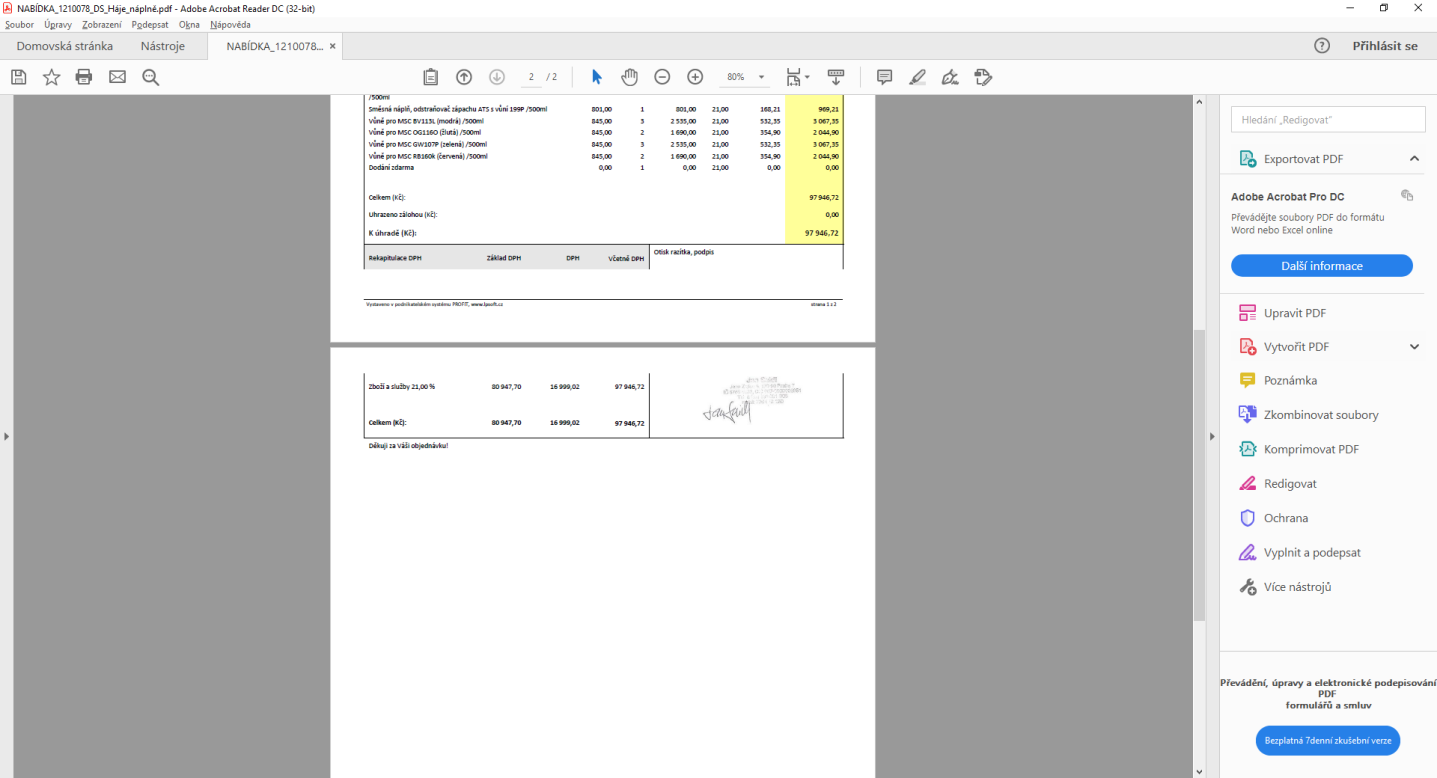 